Altham Parish Council Meeting to be held on:Wednesday, 8th December 2021, at 7.00 pm,Council Offices, Media House, Burnley Road, Altham. (Due to the rise of Covid cases in the area and the size of the meeting venue, on health & safety grounds the capacity is limited to a maximum of 10 people per meeting. Members of the public are advised to inform the Council of their intention to attend to aid with Covid safe meeting arrangements)As per Government guidance, please note the wearing of face masksA081: HousekeepingA082: Apologies for AbsenceA083: Declaration of Members InterestA084: Minutes from the Last MeetingTo submit the minutes of the APC Meeting held on the 2nd November 2021 for approval as a correct record. (Attached)Recommended   	- 	That the minutes be received and approved as a correct record.A085: Matters Arising from the Last Minutes (Not listed on the agenda)A086: Public ParticipationA087:	Allotments2022 Billing letters2023 Allotment chargesAmendments to rules and regulationsLivingstone Road skip updateA088: Chairman’s ActionA089: Parish Councillor UpdatesA090: CorrespondenceA091: FinanceA092: Updates on:Road Safety (Spids)Moorfield Industrial EstateParish LengthsmanCrime FiguresA093: Clerks ReportWinter bulletin HBC Standards Committee 9th December- DispensationsA094: Planning Applications/Consultee Information11/21/0673, 11/21/0674, 11/21/0675Prior Approval:  Installation of photo voltaic system on the roof topsSenator Seating on Newhouse Road, Senator Unit 3 on Shorten Brook Drive and Senator Garage and Sustainability on Whinney Hill Road. All the above valid from: 2 December 21  to date for determination:  27 January 22A095: Christmas and other event(s)- UpdateReview of Xmas tree switch on event (Saturday 4th December)Review of joint working Xmas event with ASFC (Tuesday 7th December)Update on touring Santa sleigh event (Thursday 16th December)A096: 	Any Other Late BusinessDate of Next MeetingThe date of the next APC meeting requires confirmation:Provisional- Tuesday 18th January 2022 at 7.00pmAltham Parish Council Agenda (6th Meeting of the Municipal Year 2021 / 2022)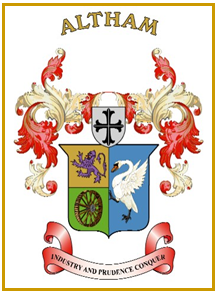 